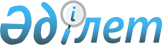 О внесении изменений и дополнений в решение маслихата от 6 января 2021 года № 596 "О бюджетах города Тобыл, сельских округов Костанайского района на 2021-2023 годы"Решение маслихата Костанайского района Костанайской области от 26 февраля 2021 года № 26. Зарегистрировано Департаментом юстиции Костанайской области 1 марта 2021 года № 9800
      В соответствии со статьями 104, 109-1 Бюджетного кодекса Республики Казахстан от 4 декабря 2008 года, статьей 6 Закона Республики Казахстан "О местном государственном управлении и самоуправлении в Республике Казахстан" от 23 января 2001 года Костанайский районный маслихат РЕШИЛ:
      1. Внести в решение маслихата "О бюджетах города Тобыл, сельских округов Костанайского района на 2021-2023 годы" от 6 января 2021 года № 596 (опубликовано 11 января 2021 года в Эталонном контрольном банке нормативных правовых актов Республики Казахстан, зарегистрировано в Реестре государственной регистрации нормативных правовых актов под № 9699) следующие изменения и дополнения:
      пункт 1 указанного решения изложить в новой редакции:
      "1. Утвердить бюджет города Тобыл на 2021-2023 годы согласно приложениям 1, 2 и 3 соответственно, в том числе на 2021 год, в следующих объемах:
      1) доходы - 621313,0 тысяч тенге, в том числе по:
      налоговым поступлениям - 111028,0 тысяч тенге;
      неналоговым поступлениям - 3100,0 тысяч тенге;
      поступлениям от продажи основного капитала - 0,0 тысяч тенге;
      поступлениям трансфертов - 507185,0 тысяч тенге;
      2) затраты - 663208,2 тысячи тенге;
      3) чистое бюджетное кредитование - 0,0 тысяч тенге, в том числе:
      бюджетные кредиты - 0,0 тысяч тенге;
      погашение бюджетных кредитов - 0,0 тысяч тенге;
      4) сальдо по операциям с финансовыми активами - 0,0 тысяч тенге;
      5) дефицит (профицит) бюджета - - 41895,2 тысячи тенге;
      6) финансирование дефицита (использование профицита) бюджета - 41895,2 тысячи тенге.";
      дополнить указанное решение пунктом 2-1 следующего содержания:
      "2-1. Учесть, что на 2021 год в бюджете города Тобыл предусмотрены целевые текущие трансферты, передаваемые из районного бюджета на благоустройство и озеленение населенных пунктов в сумме 215000,0 тысяч тенге, обеспечение функционирования автомобильных дорог в сумме 270000,0 тысяч тенге.";
      пункт 3 указанного решения изложить в новой редакции:
      "3. Утвердить бюджет Айсаринского сельского округа на 2021-2023 годы согласно приложениям 4, 5 и 6 соответственно, в том числе на 2021 год, в следующих объемах:
      1) доходы - 22479,0 тысяч тенге, в том числе по:
      налоговым поступлениям - 4194,0 тысячи тенге;
      неналоговым поступлениям - 101,0 тысяча тенге;
      поступлениям от продажи основного капитала - 0,0 тысяч тенге;
      поступлениям трансфертов - 18184,0 тысячи тенге;
      2) затраты - 26159,0 тысяч тенге;
      3) чистое бюджетное кредитование - 0,0 тысяч тенге, в том числе:
      бюджетные кредиты - 0,0 тысяч тенге;
      погашение бюджетных кредитов - 0,0 тысяч тенге;
      4) сальдо по операциям с финансовыми активами - 0,0 тысяч тенге;
      5) дефицит (профицит) бюджета - - 3680,0 тысяч тенге;
      6) финансирование дефицита (использование профицита) бюджета - 3680,0 тысяч тенге.";
      пункт 5 указанного решения изложить в новой редакции:
      "5. Утвердить бюджет Александровского сельского округа на 2021-2023 годы согласно приложениям 7, 8 и 9 соответственно, в том числе на 2021 год, в следующих объемах:
      1) доходы - 22774,0 тысячи тенге, в том числе по:
      налоговым поступлениям - 1854,0 тысячи тенге;
      неналоговым поступлениям - 30,0 тысяч тенге;
      поступлениям от продажи основного капитала - 0,0 тысяч тенге;
      поступлениям трансфертов - 20890,0 тысяч тенге;
      2) затраты - 24521,4 тысячи тенге;
      3) чистое бюджетное кредитование - 0,0 тысяч тенге, в том числе:
      бюджетные кредиты - 0,0 тысяч тенге;
      погашение бюджетных кредитов - 0,0 тысяч тенге;
      4) сальдо по операциям с финансовыми активами - 0,0 тысяч тенге;
      5) дефицит (профицит) бюджета - - 1747,4 тысячи тенге;
      6) финансирование дефицита (использование профицита) бюджета - 1747,4 тысячи тенге.";
      пункт 7 указанного решения изложить в новой редакции:
      "7. Утвердить бюджет Белозерского сельского округа на 2021-2023 годы согласно приложениям 10, 11 и 12 соответственно, в том числе на 2021 год, в следующих объемах:
      1) доходы - 14876,0 тысяч тенге, в том числе по:
      налоговым поступлениям - 1221,0 тысяча тенге;
      неналоговым поступлениям - 0,0 тысяч тенге;
      поступлениям от продажи основного капитала - 0,0 тысяч тенге;
      поступлениям трансфертов - 13655,0 тысяч тенге;
      2) затраты - 16493,4 тысячи тенге;
      3) чистое бюджетное кредитование - 0,0 тысяч тенге, в том числе:
      бюджетные кредиты - 0,0 тысяч тенге;
      погашение бюджетных кредитов - 0,0 тысяч тенге;
      4) сальдо по операциям с финансовыми активами - 0,0 тысяч тенге;
      5) дефицит (профицит) бюджета - - 1617,4 тысячи тенге;
      6) финансирование дефицита (использование профицита) бюджета - 1617,4 тысячи тенге.";
      пункт 9 указанного решения изложить в новой редакции:
      "9. Утвердить бюджет Владимировского сельского округа на 2021-2023 годы согласно приложениям 13, 14 и 15 соответственно, в том числе на 2021 год, в следующих объемах:
      1) доходы - 22353,0 тысячи тенге, в том числе по:
      налоговым поступлениям - 5141,0 тысяча тенге;
      неналоговым поступлениям - 96,0 тысяч тенге;
      поступлениям от продажи основного капитала - 0,0 тысяч тенге;
      поступлениям трансфертов - 17116,0 тысяч тенге;
      2) затраты - 24118,6 тысячи тенге;
      3) чистое бюджетное кредитование - 0,0 тысяч тенге, в том числе:
      бюджетные кредиты - 0,0 тысяч тенге;
      погашение бюджетных кредитов - 0,0 тысяч тенге;
      4) сальдо по операциям с финансовыми активами - 0,0 тысяч тенге;
      5) дефицит (профицит) бюджета - - 1765,6 тысячи тенге;
      6) финансирование дефицита (использование профицита) бюджета - 1765,6 тысячи тенге.";
      пункт 11 указанного решения изложить в новой редакции:
      "11. Утвердить бюджет Жамбылского сельского округа на 2021-2023 годы согласно приложениям 16, 17 и 18 соответственно, в том числе на 2021 год, в следующих объемах:
      1) доходы - 173633,0 тысячи тенге, в том числе по:
      налоговым поступлениям - 6760,0 тысяч тенге;
      неналоговым поступлениям - 57,0 тысяч тенге;
      поступлениям от продажи основного капитала - 0,0 тысяч тенге;
      поступлениям трансфертов - 166816,0 тысяч тенге;
      2) затраты - 175379,3 тысячи тенге;
      3) чистое бюджетное кредитование - 0,0 тысяч тенге, в том числе:
      бюджетные кредиты - 0,0 тысяч тенге;
      погашение бюджетных кредитов - 0,0 тысяч тенге;
      4) сальдо по операциям с финансовыми активами - 0,0 тысяч тенге;
      5) дефицит (профицит) бюджета - - 1746,3 тысячи тенге;
      6) финансирование дефицита (использование профицита) бюджета - 1746,3 тысячи тенге.";
      пункт 13 указанного решения изложить в новой редакции:
      "13. Утвердить бюджет Ждановского сельского округа на 2021-2023 годы согласно приложениям 19, 20 и 21 соответственно, в том числе на 2021 год, в следующих объемах:
      1) доходы - 13742,0 тысячи тенге, в том числе по:
      налоговым поступлениям - 494,0 тысячи тенге;
      неналоговым поступлениям - 0,0 тысяч тенге;
      поступлениям от продажи основного капитала - 0,0 тысяч тенге;
      поступлениям трансфертов - 13248,0 тысяч тенге;
      2) затраты - 14626,0 тысяч тенге;
      3) чистое бюджетное кредитование - 0,0 тысяч тенге, в том числе:
      бюджетные кредиты - 0,0 тысяч тенге;
      погашение бюджетных кредитов - 0,0 тысяч тенге;
      4) сальдо по операциям с финансовыми активами - 0,0 тысяч тенге;
      5) дефицит (профицит) бюджета - - 884,0 тысячи тенге;
      6) финансирование дефицита (использование профицита) бюджета - 884,0 тысячи тенге.";
      пункт 15  указанного решения изложить в новой редакции:
      "15. Утвердить бюджет Заречного сельского округа на 2021-2023 годы согласно приложениям 22, 23 и 24 соответственно, в том числе на 2021 год, в следующих объемах:
      1) доходы - 49750,0 тысяч тенге, в том числе по:
      налоговым поступлениям - 24306,0 тысяч тенге;
      неналоговым поступлениям - 201,0 тысяча тенге;
      поступлениям от продажи основного капитала - 0,0 тысяч тенге;
      поступлениям трансфертов - 25243,0 тысячи тенге;
      2) затраты - 70030,8 тысячи тенге;
      3) чистое бюджетное кредитование - 0,0 тысяч тенге, в том числе:
      бюджетные кредиты - 0,0 тысяч тенге;
      погашение бюджетных кредитов - 0,0 тысяч тенге;
      4) сальдо по операциям с финансовыми активами - 0,0 тысяч тенге;
      5) дефицит (профицит) бюджета - - 20280,8 тысячи тенге;
      6) финансирование дефицита (использование профицита) бюджета - 20280,8 тысячи тенге.";
      пункт 17 указанного решения изложить в новой редакции:
      "17. Утвердить бюджет Майкольского сельского округа на 2021-2023 годы согласно приложениям 25, 26 и 27 соответственно, в том числе на 2021 год, в следующих объемах:
      1) доходы - 20885,0 тысяч тенге, в том числе по:
      налоговым поступлениям - 4625,0 тысяч тенге;
      неналоговым поступлениям - 179,0 тысяч тенге;
      поступлениям от продажи основного капитала - 0,0 тысяч тенге;
      поступлениям трансфертов - 16081,0 тысяча тенге;
      2) затраты - 22517,9 тысячи тенге;
      3) чистое бюджетное кредитование - 0,0 тысяч тенге, в том числе:
      бюджетные кредиты - 0,0 тысяч тенге;
      погашение бюджетных кредитов - 0,0 тысяч тенге;
      4) сальдо по операциям с финансовыми активами - 0,0 тысяч тенге;
      5) дефицит (профицит) бюджета - - 1632,9 тысячи тенге;
      6) финансирование дефицита (использование профицита) бюджета - 1632,9 тысячи тенге.";
      пункт 18 указанного решения изложить в новой редакции:
      "18. Учесть, что в бюджете Майкольского сельского округа предусмотрены:
      объем субвенций, передаваемых из районного бюджета на 2021 год, в сумме 16081,0 тысяча тенге;
      возврат неиспользованных целевых трансфертов в сумме 1,3 тысячи тенге.";
      пункт 19  указанного решения изложить в новой редакции:
      "19. Утвердить бюджет Московского сельского округа на 2021-2023 годы согласно приложениям 28, 29 и 30 соответственно, в том числе на 2021 год, в следующих объемах:
      1) доходы - 18968,0 тысяч тенге, в том числе по:
      налоговым поступлениям - 1600,0 тысяч тенге;
      неналоговым поступлениям - 12,0 тысяч тенге;
      поступлениям от продажи основного капитала - 0,0 тысяч тенге;
      поступлениям трансфертов - 17356,0 тысяч тенге;
      2) затраты - 21512,9 тысячи тенге;
      3) чистое бюджетное кредитование - 0,0 тысяч тенге, в том числе:
      бюджетные кредиты - 0,0 тысяч тенге;
      погашение бюджетных кредитов - 0,0 тысяч тенге;
      4) сальдо по операциям с финансовыми активами - 0,0 тысяч тенге;
      5) дефицит (профицит) бюджета - - 2544,9 тысячи тенге;
      6) финансирование дефицита (использование профицита) бюджета - 2544,9 тысячи тенге.";
      пункт 21 указанного решения изложить в новой редакции:
      "21. Утвердить бюджет Мичуринского сельского округа на 2021-2023 годы согласно приложениям 31, 32 и 33 соответственно, в том числе на 2021 год, в следующих объемах:
      1) доходы - 23478,0 тысяч тенге, в том числе по:
      налоговым поступлениям - 19045,0 тысяч тенге;
      неналоговым поступлениям - 75,0 тысяч тенге;
      поступлениям от продажи основного капитала - 0,0 тысяч тенге;
      поступлениям трансфертов - 4358,0 тысяч тенге;
      2) затраты - 41805,3 тысячи тенге;
      3) чистое бюджетное кредитование - 0,0 тысяч тенге, в том числе:
      бюджетные кредиты - 0,0 тысяч тенге;
      погашение бюджетных кредитов - 0,0 тысяч тенге;
      4) сальдо по операциям с финансовыми активами - 0,0 тысяч тенге;
      5) дефицит (профицит) бюджета - - 18327,3 тысячи тенге;
      6) финансирование дефицита (использование профицита) бюджета - 18327,3 тысячи тенге.";
      пункт 23 указанного решения изложить в новой редакции:
      "23. Утвердить бюджет Надеждинского сельского округа на 2021-2023 годы согласно приложениям 34, 35 и 36 соответственно, в том числе на 2021 год, в следующих объемах:
      1) доходы - 17855,0 тысяч тенге, в том числе по:
      налоговым поступлениям - 833,0 тысячи тенге;
      неналоговым поступлениям - 0,0 тысяч тенге;
      поступлениям от продажи основного капитала - 0,0 тысяч тенге;
      поступлениям трансфертов - 17022,0 тысячи тенге;
      2) затраты - 19453,2 тысячи тенге;
      3) чистое бюджетное кредитование - 0,0 тысяч тенге, в том числе:
      бюджетные кредиты - 0,0 тысяч тенге;
      погашение бюджетных кредитов - 0,0 тысяч тенге;
      4) сальдо по операциям с финансовыми активами - 0,0 тысяч тенге;
      5) дефицит (профицит) бюджета - - 1598,2 тысячи тенге;
      6) финансирование дефицита (использование профицита) бюджета - 1598,2 тысячи тенге.";
      пункт 25  указанного решения изложить в новой редакции:
      "25. Утвердить бюджет Озерного сельского округа на 2021-2023 годы согласно приложениям 37, 38 и 39 соответственно, в том числе на 2021 год, в следующих объемах:
      1) доходы - 29638,0 тысяч тенге, в том числе по:
      налоговым поступлениям - 3075,0 тысяч тенге;
      неналоговым поступлениям - 160,0 тысяч тенге;
      поступлениям от продажи основного капитала - 0,0 тысяч тенге;
      поступлениям трансфертов - 26403,0 тысячи тенге;
      2) затраты - 31754,8 тысячи тенге;
      3) чистое бюджетное кредитование - 0,0 тысяч тенге, в том числе:
      бюджетные кредиты - 0,0 тысяч тенге;
      погашение бюджетных кредитов - 0,0 тысяч тенге;
      4) сальдо по операциям с финансовыми активами - 0,0 тысяч тенге;
      5) дефицит (профицит) бюджета - - 2116,8 тысячи тенге;
      6) финансирование дефицита (использование профицита) бюджета - 2116,8 тысячи тенге.";
      дополнить указанное решение пунктом 26-1 следующего содержания:
      "26-1. Учесть, что на 2021 год в бюджете Озерного сельского округа предусмотрены целевые текущие трансферты, передаваемые из районного бюджета на благоустройство и озеленение населенных пунктов в сумме 10000,0 тыс. тенге.";
      пункт 27 указанного решения изложить в новой редакции:
      "27. Утвердить бюджет Октябрьского сельского округа на 2021-2023 годы согласно приложениям 40, 41 и 42 соответственно, в том числе на 2021 год, в следующих объемах:
      1) доходы - 21118,0 тысяч тенге, в том числе по:
      налоговым поступлениям - 3922,0 тысячи тенге;
      неналоговым поступлениям - 22,0 тысячи тенге;
      поступлениям от продажи основного капитала - 0,0 тысяч тенге;
      поступлениям трансфертов - 17174,0 тысячи тенге;
      2) затраты - 24845,8 тысячи тенге;
      3) чистое бюджетное кредитование - 0,0 тысяч тенге, в том числе:
      бюджетные кредиты - 0,0 тысяч тенге;
      погашение бюджетных кредитов - 0,0 тысяч тенге;
      4) сальдо по операциям с финансовыми активами - 0,0 тысяч тенге;
      5) дефицит (профицит) бюджета - - 3727,8 тысячи тенге;
      6) финансирование дефицита (использование профицита) бюджета - 3727,8 тысячи тенге.";
      пункт 28 указанного решения изложить в новой редакции:
      "28. Учесть, что в бюджете Октябрьского сельского округа предусмотрены:
      объем субвенций, передаваемых из районного бюджета на 2021 год, в сумме 17174,0 тысячи тенге;
      возврат неиспользованных целевых трансфертов в сумме 0,5 тысячи тенге.";
      пункт 29 указанного решения изложить в новой редакции:
      "29. Утвердить бюджет Садчиковского сельского округа на 2021-2023 годы согласно приложениям 43, 44 и 45 соответственно, в том числе на 2021 год, в следующих объемах:
      1) доходы - 197674,8 тысяч тенге, в том числе по:
      налоговым поступлениям - 4798,0 тысяч тенге;
      неналоговым поступлениям - 27,0 тысяч тенге;
      поступлениям от продажи основного капитала - 0,0 тысяч тенге;
      поступлениям трансфертов - 192849,8 тысяча тенге;
      2) затраты - 199670,1 тысячи тенге;
      3) чистое бюджетное кредитование - 0,0 тысяч тенге, в том числе:
      бюджетные кредиты - 0,0 тысяч тенге;
      погашение бюджетных кредитов - 0,0 тысяч тенге;
      4) сальдо по операциям с финансовыми активами - 0,0 тысяч тенге;
      5) дефицит (профицит) бюджета - - 1995,3 тысячи тенге;
      6) финансирование дефицита (использование профицита) бюджета - 1995,3 тысячи тенге.";
      пункт 31  указанного решения изложить в новой редакции:
      "31. Утвердить бюджет Ульяновского сельского округа на 2021-2023 годы согласно приложениям 46, 47 и 48 соответственно, в том числе на 2021 год, в следующих объемах:
      1) доходы - 14220,0 тысяч тенге, в том числе по:
      налоговым поступлениям - 660,0 тысяч тенге;
      неналоговым поступлениям - 0,0 тысяч тенге;
      поступлениям от продажи основного капитала - 0,0 тысяч тенге;
      поступлениям трансфертов - 13560,0 тысяч тенге;
      2) затраты - 14690,8 тысячи тенге;
      3) чистое бюджетное кредитование - 0,0 тысяч тенге, в том числе:
      бюджетные кредиты - 0,0 тысяч тенге;
      погашение бюджетных кредитов - 0,0 тысяч тенге;
      4) сальдо по операциям с финансовыми активами - 0,0 тысяч тенге;
      5) дефицит (профицит) бюджета - - 470,8 тысячи тенге;
      6) финансирование дефицита (использование профицита) бюджета - 470,8 тысячи тенге.";
      приложения 1, 4, 7, 10, 13, 16, 19, 22, 25, 28, 31, 34, 37, 40, 43, 46 к указанному решению изложить в новой редакции, согласно приложениям 1, 2, 3, 4, 5, 6, 7, 8, 9, 10, 11, 12, 13, 14, 15, 16 к настоящему решению.
      2. Настоящее решение вводится в действие с 1 января 2021 года. Бюджет города Тобыл на 2021 год Бюджет Айсаринского сельского округа на 2021 год Бюджет Александровского сельского округа на 2021 год Бюджет Белозерского сельского округа на 2021 год Бюджет Владимирского сельского округа на 2021 год Бюджет Жамбылского сельского округа на 2021 год Бюджет Ждановского сельского округа на 2021 год Бюджет Заречного сельского округа на 2021 год Бюджет Майкольского сельского округа на 2021 год Бюджет Московского сельского округа на 2021 год Бюджет Мичуринского сельского округа на 2021 год Бюджет Надеждинского сельского округа на 2021 год Бюджет Озерного сельского округа на 2021 год Бюджет Октябрьского сельского округа на 2021 год Бюджет Садчиковского сельского округа на 2021 год Бюджет Ульяновского сельского округа на 2021 год
					© 2012. РГП на ПХВ «Институт законодательства и правовой информации Республики Казахстан» Министерства юстиции Республики Казахстан
				
      Председатель сессии, секретарь Костанайского районного маслихата 

М. Сартов
Приложение 1
к решению Костанайского
районного маслихата
от 26 февраля 2021 года
№ 26Приложение 1
к решению Костанайского
районного маслихата
от 6 января 2021 года
№ 596
Категория
Категория
Категория
Категория
Наименование
сумма, тысяч тенге
Класс
Класс
Класс
Наименование
сумма, тысяч тенге
Подкласс
Подкласс
Наименование
сумма, тысяч тенге
Специфика
Наименование
сумма, тысяч тенге
I. Доходы
621313,0
1
00
0
00
Налоговые поступления
111028,0
1
01
0
00
Подоходный налог
19999,0
1
01
2
00
Индивидуальный подоходный налог
19999,0
1
04
0
00
Налоги на собственность
89000,0
1
04
1
00
Налоги на имущество
4000,0
1
04
3
00
Земельный налог
5000,0
1
04
4
00
Налог на транспортные средства
80000,0
1
05
0
00
Внутренние налоги на товары, работы и услуги
2029,0
1
05
4
00
Сборы за ведение предпринимательской и профессиональной деятельности
2029,0
2
00
0
00
Неналоговые поступления
3100,0
2
01
0
00
Доходы от государственной собственности
3100,0
2
01
5
00
Доходы от аренды имущества, находящегося в государственной собственности
3100,0
4
00
0
00
Поступления трансфертов
507185,0
4
02
0
00
Трансферты из вышестоящих органов государственного управления
507185,0
4
02
3
00
Трансферты из районного (города областного значения) бюджета
507185,0
Функциональная группа
Функциональная группа
Функциональная группа
Функциональная группа
Наименование
сумма, тысяч тенге
Функциональная подгруппа
Функциональная подгруппа
Функциональная подгруппа
Наименование
сумма, тысяч тенге
Администратор бюджетных программ
Администратор бюджетных программ
Наименование
сумма, тысяч тенге
Программа
Наименование
сумма, тысяч тенге
II. Затраты
663208,2
01
Государственные услуги общего характера
48273,0
1
Представительные, исполнительные и другие органы, выполняющие общие функции государственного управления
48273,0
124
Аппарат акима города районного значения, села, поселка, сельского округа
48273,0
001
Услуги по обеспечению деятельности акима города районного значения, села, поселка, сельского округа
48273,0
07
Жилищно-коммунальное хозяйство
297801,5
3
Благоустройство населенных пунктов
297801,5
124
Аппарат акима города районного значения, села, поселка, сельского округа
297801,5
008
Освещение улиц в населенных пунктах
16288,0
009
Обеспечение санитарии населенных пунктов
6513,0
011
Благоустройство и озеленение населенных пунктов
275000,5
12
Транспорт и коммуникации
317133,7
1
Автомобильный транспорт
317133,7
124
Аппарат акима города районного значения, села, поселка, сельского округа
317133,7
013
Обеспечение функционирования автомобильных дорог в городах районного значения, селах, поселках, сельских округах
317133,7
III. Чистое бюджетное кредитование
0,0
Функциональная группа
Функциональная группа
Функциональная группа
Функциональная группа
Наименование
сумма, тысяч тенге
Функциональная подгруппа
Функциональная подгруппа
Функциональная подгруппа
Наименование
сумма, тысяч тенге
Администратор бюджетных программ
Администратор бюджетных программ
Наименование
сумма, тысяч тенге
Программа
Наименование
сумма, тысяч тенге
IV. Сальдо по операциям с финансовыми активами
0,0
V. Дефицит (профицит) бюджета
-41895,2
VI. Финансирование дефицита (использование профицита) бюджета
41895,2Приложение 2
к решению Костанайского
районного маслихата
от 26 февраля 2021 года
№ 26Приложение 4
к решению Костанайского
районного маслихата
от 6 января 2021 года
№ 596
Категория
Категория
Категория
Категория
Наименование
сумма, тысяч тенге
Класс
Класс
Класс
Наименование
сумма, тысяч тенге
Подкласс
Подкласс
Наименование
сумма, тысяч тенге
Специфика
Наименование
сумма, тысяч тенге
I. Доходы
22479,0
1
00
0
00
Налоговые поступления
4194,0
1
01
0
00
Подоходный налог
1800,0
1
01
2
00
Индивидуальный подоходный налог
1800,0
1
04
0
00
Налоги на собственность
2394,0
1
04
1
00
Налоги на имущество
65,0
1
04
3
00
Земельный налог
140,0
1
04
4
00
Налог на транспортные средства
2189,0
2
00
0
00
Неналоговые поступления
101,0
2
01
0
00
Доходы от государственной собственности
101,0
2
01
5
00
Доходы от аренды имущества, находящегося в государственной собственности
101,0
4
00
0
00
Поступления трансфертов
18184,0
4
02
0
00
Трансферты из вышестоящих органов государственного управления
18184,0
4
02
3
00
Трансферты из районного (города областного значения) бюджета
18184,0
Функциональная группа
Функциональная группа
Функциональная группа
Функциональная группа
Наименование
сумма, тысяч тенге
Функциональная подгруппа
Функциональная подгруппа
Функциональная подгруппа
Наименование
сумма, тысяч тенге
Администратор бюджетных программ
Администратор бюджетных программ
Наименование
сумма, тысяч тенге
Программа
Наименование
сумма, тысяч тенге
II. Затраты
26159,0
01
Государственные услуги общего характера
18711,0
1
Представительные, исполнительные и другие органы, выполняющие общие функции государственного управления
18711,0
124
Аппарат акима города районного значения, села, поселка, сельского округа
18711,0
001
Услуги по обеспечению деятельности акима города районного значения, села, поселка, сельского округа
18311,0
022
Капитальные расходы государственного органа
400,0
07
Жилищно-коммунальное хозяйство
4457,0
3
Благоустройство населенных пунктов
4457,0
124
Аппарат акима города районного значения, села, поселка, сельского округа
4457,0
008
Освещение улиц в населенных пунктах
1537,0
009
Обеспечение санитарии населенных пунктов
2312,0
011
Благоустройство и озеленение населенных пунктов
608,0
12
Транспорт и коммуникации
2991,0
1
Автомобильный транспорт
2991,0
124
Аппарат акима города районного значения, села, поселка, сельского округа
2991,0
013
Обеспечение функционирования автомобильных дорог в городах районного значения, селах, поселках, сельских округах
2991,0
III. Чистое бюджетное кредитование
0,0
Функциональная группа
Функциональная группа
Функциональная группа
Функциональная группа
Наименование
сумма, тысяч тенге
Функциональная подгруппа
Функциональная подгруппа
Функциональная подгруппа
Наименование
сумма, тысяч тенге
Администратор бюджетных программ
Администратор бюджетных программ
Наименование
сумма, тысяч тенге
Программа
Наименование
сумма, тысяч тенге
IV. Сальдо по операциям с финансовыми активами
0,0
V. Дефицит (профицит) бюджета
-3680,0
VI. Финансирование дефицита (использование профицита) бюджета
3680,0Приложение 3
к решению Костанайского
районного маслихата
от 26 февраля 2021 года
№ 26Приложение 7
к решению Костанайского
районного маслихата
от 6 января 2021 года
№ 596
Категория
Категория
Категория
Категория
Наименование
сумма, тысяч тенге
Класс
Класс
Класс
Наименование
сумма, тысяч тенге
Подкласс
Подкласс
Наименование
сумма, тысяч тенге
Специфика
Наименование
сумма, тысяч тенге
I. Доходы
22774,0
1
00
0
00
Налоговые поступления
1854,0
1
01
0
00
Подоходный налог
40,0
1
01
2
00
Индивидуальный подоходный налог
40,0
1
04
0
00
Налоги на собственность
1814,0
1
04
1
00
Налоги на имущество
45,0
1
04
3
00
Земельный налог
180,0
1
04
4
00
Налог на транспортные средства
1589,0
2
00
0
00
Неналоговые поступления
30,0
2
01
0
00
Доходы от государственной собственности
30,0
2
01
5
00
Доходы от аренды имущества, находящегося в государственной собственности
30,0
4
00
0
00
Поступления трансфертов
20890,0
4
02
0
00
Трансферты из вышестоящих органов государственного управления
20890,0
4
02
3
00
Трансферты из районного (города областного значения) бюджета
20890,0
Функциональная группа
Функциональная группа
Функциональная группа
Функциональная группа
Наименование
сумма, тысяч тенге
Функциональная подгруппа
Функциональная подгруппа
Функциональная подгруппа
Наименование
сумма, тысяч тенге
Администратор бюджетных программ
Администратор бюджетных программ
Наименование
сумма, тысяч тенге
Программа
Наименование
сумма, тысяч тенге
II. Затраты
24521,4
01
Государственные услуги общего характера
19207,0
1
Представительные, исполнительные и другие органы, выполняющие общие функции государственного управления
19207,0
124
Аппарат акима города районного значения, села, поселка, сельского округа
19207,0
001
Услуги по обеспечению деятельности акима города районного значения, села, поселка, сельского округа
19207,0
07
Жилищно-коммунальное хозяйство
3991,4
3
Благоустройство населенных пунктов
3991,4
124
Аппарат акима города районного значения, села, поселка, сельского округа
3991,4
008
Освещение улиц в населенных пунктах
2883,4
009
Обеспечение санитарии населенных пунктов
439,0
011
Благоустройство и озеленение населенных пунктов
669,0
12
Транспорт и коммуникации
1323,0
1
Автомобильный транспорт
1323,0
124
Аппарат акима города районного значения, села, поселка, сельского округа
1323,0
013
Обеспечение функционирования автомобильных дорог в городах районного значения, селах, поселках, сельских округах
1323,0
III. Чистое бюджетное кредитование
0,0
Функциональная группа
Функциональная группа
Функциональная группа
Функциональная группа
Наименование
сумма, тысяч тенге
Функциональная подгруппа
Функциональная подгруппа
Функциональная подгруппа
Наименование
сумма, тысяч тенге
Администратор бюджетных программ
Администратор бюджетных программ
Наименование
сумма, тысяч тенге
Программа
Наименование
сумма, тысяч тенге
IV. Сальдо по операциям с финансовыми активами
0,0
V. Дефицит (профицит) бюджета
-1747,4
VI. Финансирование дефицита (использование профицита) бюджета
1747,4Приложение 4
к решению Костанайского
районного маслихата
от 26 февраля 2021 года
№ 26Приложение 10
к решению Костанайского
районного маслихата
от 6 января 2021 года
№ 596
Категория
Категория
Категория
Категория
Наименование
сумма, тысяч тенге
Класс
Класс
Класс
Наименование
сумма, тысяч тенге
Подкласс
Подкласс
Наименование
сумма, тысяч тенге
Специфика
Наименование
сумма, тысяч тенге
I. Доходы
14876,0
1
00
0
00
Налоговые поступления
1221,0
1
01
0
00
Подоходный налог
30,0
1
01
2
00
Индивидуальный подоходный налог
30,0
1
04
0
00
Налоги на собственность
1191,0
1
04
1
00
Налоги на имущество
26,0
1
04
3
00
Земельный налог
45,0
1
04
4
00
Налог на транспортные средства
1120,0
4
00
0
00
Поступления трансфертов
13655,0
4
02
0
00
Трансферты из вышестоящих органов государственного управления
13655,0
4
02
3
00
Трансферты из районного (города областного значения) бюджета
13655,0
Функциональная группа
Функциональная группа
Функциональная группа
Функциональная группа
Наименование
сумма, тысяч тенге
Функциональная подгруппа
Функциональная подгруппа
Функциональная подгруппа
Наименование
сумма, тысяч тенге
Администратор бюджетных программ
Администратор бюджетных программ
Наименование
сумма, тысяч тенге
Программа
Наименование
сумма, тысяч тенге
II. Затраты
16493,4
01
Государственные услуги общего характера
12994,0
1
Представительные, исполнительные и другие органы, выполняющие общие функции государственного управления
12994,0
124
Аппарат акима города районного значения, села, поселка, сельского округа
12994,0
001
Услуги по обеспечению деятельности акима города районного значения, села, поселка, сельского округа
12994,0
07
Жилищно-коммунальное хозяйство
2671,4
3
Благоустройство населенных пунктов
2671,4
124
Аппарат акима города районного значения, села, поселка, сельского округа
2671,4
008
Освещение улиц в населенных пунктах
1575,4
009
Обеспечение санитарии населенных пунктов
767,0
011
Благоустройство и озеленение населенных пунктов
329,0
12
Транспорт и коммуникации
828,0
1
Автомобильный транспорт
828,0
124
Аппарат акима города районного значения, села, поселка, сельского округа
828,0
013
Обеспечение функционирования автомобильных дорог в городах районного значения, селах, поселках, сельских округах
828,0
III. Чистое бюджетное кредитование
0,0
Функциональная группа
Функциональная группа
Функциональная группа
Функциональная группа
Наименование
сумма, тысяч тенге
Функциональная подгруппа
Функциональная подгруппа
Функциональная подгруппа
Наименование
сумма, тысяч тенге
Администратор бюджетных программ
Администратор бюджетных программ
Наименование
сумма, тысяч тенге
Программа
Наименование
сумма, тысяч тенге
IV. Сальдо по операциям с финансовыми активами
0,0
V. Дефицит (профицит) бюджета
-1617,4
VI. Финансирование дефицита (использование профицита) бюджета
1617,4Приложение 5
к решению Костанайского
районного маслихата
от 26 февраля 2021 года
№ 26Приложение 13
к решению Костанайского
районного маслихата
от 6 января 2021 года
№ 596
Категория
Категория
Категория
Категория
Наименование
сумма, тысяч тенге
Класс
Класс
Класс
Наименование
сумма, тысяч тенге
Подкласс
Подкласс
Наименование
сумма, тысяч тенге
Специфика
Наименование
сумма, тысяч тенге
I. Доходы
22353,0
1
00
0
00
Налоговые поступления
5141,0
1
01
0
00
Подоходный налог
300,0
1
01
2
00
Индивидуальный подоходный налог
300,0
1
04
0
00
Налоги на собственность
4841,0
1
04
1
00
Налоги на имущество
54,0
1
04
3
00
Земельный налог
250,0
1
04
4
00
Налог на транспортные средства
4537,0
2
00
0
00
Неналоговые поступления
96,0
2
01
0
00
Доходы от государственной собственности
96,0
2
01
5
00
Доходы от аренды имущества, находящегося в государственной собственности
96,0
4
00
0
00
Поступления трансфертов
17116,0
4
02
0
00
Трансферты из вышестоящих органов государственного управления
17116,0
4
02
3
00
Трансферты из районного (города областного значения) бюджета
17116,0
Функциональная группа
Функциональная группа
Функциональная группа
Функциональная группа
Наименование
сумма, тысяч тенге
Функциональная подгруппа
Функциональная подгруппа
Функциональная подгруппа
Наименование
сумма, тысяч тенге
Администратор бюджетных программ
Администратор бюджетных программ
Наименование
сумма, тысяч тенге
Программа
Наименование
сумма, тысяч тенге
II. Затраты
24118,6
01
Государственные услуги общего характера
20216,6
1
Представительные, исполнительные и другие органы, выполняющие общие функции государственного управления
20216,6
124
Аппарат акима города районного значения, села, поселка, сельского округа
20216,6
001
Услуги по обеспечению деятельности акима города районного значения, села, поселка, сельского округа
20216,6
07
Жилищно-коммунальное хозяйство
2694,0
3
Благоустройство населенных пунктов
2694,0
124
Аппарат акима города районного значения, села, поселка, сельского округа
2694,0
008
Освещение улиц в населенных пунктах
413,0
009
Обеспечение санитарии населенных пунктов
221,0
011
Благоустройство и озеленение населенных пунктов
2060,0
12
Транспорт и коммуникации
1208,0
1
Автомобильный транспорт
1208,0
124
Аппарат акима города районного значения, села, поселка, сельского округа
1208,0
013
Обеспечение функционирования автомобильных дорог в городах районного значения, селах, поселках, сельских округах
1208,0
III. Чистое бюджетное кредитование
0,0
Функциональная группа
Функциональная группа
Функциональная группа
Функциональная группа
Наименование
сумма, тысяч тенге
Функциональная подгруппа
Функциональная подгруппа
Функциональная подгруппа
Наименование
сумма, тысяч тенге
Администратор бюджетных программ
Администратор бюджетных программ
Наименование
сумма, тысяч тенге
Программа
Наименование
сумма, тысяч тенге
IV. Сальдо по операциям с финансовыми активами
0,0
V. Дефицит (профицит) бюджета
-1765,6
VI. Финансирование дефицита (использование профицита) бюджета
1765,6Приложение 6
к решению Костанайского
районного маслихата
от 26 февраля 2021 года
№ 26Приложение 16
к решению Костанайского
районного маслихата
от 6 января 2021 года
№ 596
Категория
Категория
Категория
Категория
Наименование
сумма, тысяч тенге
Класс
Класс
Класс
Наименование
сумма, тысяч тенге
Подкласс
Подкласс
Наименование
сумма, тысяч тенге
Специфика
Наименование
сумма, тысяч тенге
I. Доходы
173633,0
1
00
0
00
Налоговые поступления
6760,0
1
01
0
00
Подоходный налог
700,0
1
01
2
00
Индивидуальный подоходный налог
700,0
1
04
0
00
Налоги на собственность
6060,0
1
04
1
00
Налоги на имущество
160,0
1
04
3
00
Земельный налог
400,0
1
04
4
00
Налог на транспортные средства
5500,0
2
00
0
00
Неналоговые поступления
57,0
2
01
0
00
Доходы от государственной собственности
57,0
2
01
5
00
Доходы от аренды имущества, находящегося в государственной собственности
57,0
4
00
0
00
Поступления трансфертов
166816,0
4
02
0
00
Трансферты из вышестоящих органов государственного управления
166816,0
4
02
3
00
Трансферты из районного (города областного значения) бюджета
166816,0
Функциональная группа
Функциональная группа
Функциональная группа
Функциональная группа
Наименование
сумма, тысяч тенге
Функциональная подгруппа
Функциональная подгруппа
Функциональная подгруппа
Наименование
сумма, тысяч тенге
Администратор бюджетных программ
Администратор бюджетных программ
Наименование
сумма, тысяч тенге
Программа
Наименование
сумма, тысяч тенге
II. Затраты
175379,3
01
Государственные услуги общего характера
19895,3
1
Представительные, исполнительные и другие органы, выполняющие общие функции государственного управления
19895,3
124
Аппарат акима города районного значения, села, поселка, сельского округа
19895,3
001
Услуги по обеспечению деятельности акима города районного значения, села, поселка, сельского округа
19695,3
022
Капитальные расходы государственного органа
200,0
07
Жилищно-коммунальное хозяйство
4761,0
3
Благоустройство населенных пунктов
4761,0
124
Аппарат акима города районного значения, села, поселка, сельского округа
4761,0
008
Освещение улиц в населенных пунктах
2197,0
009
Обеспечение санитарии населенных пунктов
1334,0
011
Благоустройство и озеленение населенных пунктов
1230,0
12
Транспорт и коммуникации
720,0
1
Автомобильный транспорт
720,0
124
Аппарат акима города районного значения, села, поселка, сельского округа
720,0
013
Обеспечение функционирования автомобильных дорог в городах районного значения, селах, поселках, сельских округах
720,0
13
Прочие
150003,0
9
Прочие
150003,0
124
Аппарат акима города районного значения, села, поселка, сельского округа
150003,0
057
Реализация мероприятий по социальной и инженерной инфраструктуре в сельских населенных пунктах в рамках проекта "Ауыл-Ел бесігі"
150003,0
III. Чистое бюджетное кредитование
0,0
Функциональная группа
Функциональная группа
Функциональная группа
Функциональная группа
Наименование
сумма, тысяч тенге
Функциональная подгруппа
Функциональная подгруппа
Функциональная подгруппа
Наименование
сумма, тысяч тенге
Администратор бюджетных программ
Администратор бюджетных программ
Наименование
сумма, тысяч тенге
Программа
Наименование
сумма, тысяч тенге
IV. Сальдо по операциям с финансовыми активами
0,0
V. Дефицит (профицит) бюджета
-1746,3
VI. Финансирование дефицита (использование профицита) бюджета
1746,3Приложение 7
к решению Костанайского
районного маслихата
от 26 февраля 2021 года
№ 26Приложение 19
к решению Костанайского
районного маслихата
от 6 января 2021 года
№ 596
Категория
Категория
Категория
Категория
Наименование
сумма, тысяч тенге
Класс
Класс
Класс
Наименование
сумма, тысяч тенге
Подкласс
Подкласс
Наименование
сумма, тысяч тенге
Специфика
Наименование
сумма, тысяч тенге
I. Доходы
13742,0
1
00
0
00
Налоговые поступления
494,0
1
01
0
00
Подоходный налог
20,0
1
01
2
00
Индивидуальный подоходный налог
20,0
1
04
0
00
Налоги на собственность
474,0
1
04
1
00
Налоги на имущество
36,0
1
04
3
00
Земельный налог
150,0
1
04
4
00
Налог на транспортные средства
288,0
4
00
0
00
Поступления трансфертов
13248,0
4
02
0
00
Трансферты из вышестоящих органов государственного управления
13248,0
4
02
3
00
Трансферты из районного (города областного значения) бюджета
13248,0
Функциональная группа
Функциональная группа
Функциональная группа
Функциональная группа
Наименование
сумма, тысяч тенге
Функциональная подгруппа
Функциональная подгруппа
Функциональная подгруппа
Наименование
сумма, тысяч тенге
Администратор бюджетных программ
Администратор бюджетных программ
Наименование
сумма, тысяч тенге
Программа
Наименование
сумма, тысяч тенге
II. Затраты
14626,0
01
Государственные услуги общего характера
12503,0
1
Представительные, исполнительные и другие органы, выполняющие общие функции государственного управления
12503,0
124
Аппарат акима города районного значения, села, поселка, сельского округа
12503,0
001
Услуги по обеспечению деятельности акима города районного значения, села, поселка, сельского округа
12343,0
022
Капитальные расходы государственного органа
160,0
07
Жилищно-коммунальное хозяйство
1798,0
3
Благоустройство населенных пунктов
1798,0
124
Аппарат акима города районного значения, села, поселка, сельского округа
1798,0
008
Освещение улиц в населенных пунктах
883,0
009
Обеспечение санитарии населенных пунктов
602,0
011
Благоустройство и озеленение населенных пунктов
313,0
12
Транспорт и коммуникации
325,0
1
Автомобильный транспорт
325,0
124
Аппарат акима города районного значения, села, поселка, сельского округа
325,0
013
Обеспечение функционирования автомобильных дорог в городах районного значения, селах, поселках, сельских округах
325,0
III. Чистое бюджетное кредитование
0,0
Функциональная группа
Функциональная группа
Функциональная группа
Функциональная группа
Наименование
сумма, тысяч тенге
Функциональная подгруппа
Функциональная подгруппа
Функциональная подгруппа
Наименование
сумма, тысяч тенге
Администратор бюджетных программ
Администратор бюджетных программ
Наименование
сумма, тысяч тенге
Программа
Наименование
сумма, тысяч тенге
IV. Сальдо по операциям с финансовыми активами
0,0
V. Дефицит (профицит) бюджета
-884,0
VI. Финансирование дефицита (использование профицита) бюджета
884,0Приложение 8
к решению Костанайского
районного маслихата
от 26 февраля 2021 года
№ 26Приложение 22
к решению Костанайского
районного маслихата
от 6 января 2021 года
№ 596
Категория
Категория
Категория
Категория
Наименование
сумма, тысяч тенге
Класс
Класс
Класс
Наименование
сумма, тысяч тенге
Подкласс
Подкласс
Наименование
сумма, тысяч тенге
Специфика
Наименование
сумма, тысяч тенге
I. Доходы
49750,0
1
00
0
00
Налоговые поступления
24306,0
1
01
0
00
Подоходный налог
13000,0
1
01
2
00
Индивидуальный подоходный налог
13000,0
1
04
0
00
Налоги на собственность
9701,0
1
04
1
00
Налоги на имущество
650,0
1
04
3
00
Земельный налог
490,0
1
04
4
00
Налог на транспортные средства
8561,0
1
05
0
00
Внутренние налоги на товары, работы и услуги
1605,0
1
05
4
00
Сборы за ведение предпринимательской и профессиональной деятельности
1605,0
2
00
0
00
Неналоговые поступления
201,0
2
01
0
00
Доходы от государственной собственности
201,0
2
01
5
00
Доходы от аренды имущества, находящегося в государственной собственности
201,0
4
00
0
00
Поступления трансфертов
25243,0
4
02
0
00
Трансферты из вышестоящих органов государственного управления
25243,0
4
02
3
00
Трансферты из районного (города областного значения) бюджета
25243,0
Функциональная группа
Функциональная группа
Функциональная группа
Функциональная группа
Наименование
сумма, тысяч тенге
Функциональная подгруппа
Функциональная подгруппа
Функциональная подгруппа
Наименование
сумма, тысяч тенге
Администратор бюджетных программ
Администратор бюджетных программ
Наименование
сумма, тысяч тенге
Программа
Наименование
сумма, тысяч тенге
II. Затраты
70030,8
01
Государственные услуги общего характера
24880,0
1
Представительные, исполнительные и другие органы, выполняющие общие функции государственного управления
24880,0
124
Аппарат акима города районного значения, села, поселка, сельского округа
24880,0
001
Услуги по обеспечению деятельности акима города районного значения, села, поселка, сельского округа
24880,0
07
Жилищно-коммунальное хозяйство
33600,8
3
Благоустройство населенных пунктов
33600,8
124
Аппарат акима города районного значения, села, поселка, сельского округа
33600,8
008
Освещение улиц в населенных пунктах
12000,0
009
Обеспечение санитарии населенных пунктов
3840,0
011
Благоустройство и озеленение населенных пунктов
17760,8
12
Транспорт и коммуникации
11550,0
1
Автомобильный транспорт
11550,0
124
Аппарат акима города районного значения, села, поселка, сельского округа
11550,0
013
Обеспечение функционирования автомобильных дорог в городах районного значения, селах, поселках, сельских округах
11550,0
III. Чистое бюджетное кредитование
0,0
Функциональная группа
Функциональная группа
Функциональная группа
Функциональная группа
Наименование
сумма, тысяч тенге
Функциональная подгруппа
Функциональная подгруппа
Функциональная подгруппа
Наименование
сумма, тысяч тенге
Администратор бюджетных программ
Администратор бюджетных программ
Наименование
сумма, тысяч тенге
Программа
Наименование
сумма, тысяч тенге
IV. Сальдо по операциям с финансовыми активами
0,0
V. Дефицит (профицит) бюджета
-20280,8
VI. Финансирование дефицита (использование профицита) бюджета
20280,8Приложение 9
к решению Костанайского
районного маслихата
от 26 февраля 2021 года
№ 26Приложение 25
к решению Костанайского
районного маслихата
от 6 января 2021 года
№ 596
Категория
Категория
Категория
Категория
Наименование
сумма, тысяч тенге
Класс
Класс
Класс
Наименование
сумма, тысяч тенге
Подкласс
Подкласс
Наименование
сумма, тысяч тенге
Специфика
Наименование
сумма, тысяч тенге
I. Доходы
20885,0
1
00
0
00
Налоговые поступления
4625,0
1
01
0
00
Подоходный налог
40,0
1
01
2
00
Индивидуальный подоходный налог
40,0
1
04
0
00
Налоги на собственность
4201,0
1
04
1
00
Налоги на имущество
52,0
1
04
3
00
Земельный налог
272,0
1
04
4
00
Налог на транспортные средства
3877,0
1
05
0
00
Внутренние налоги на товары, работы и услуги
384,0
1
05
4
00
Сборы за ведение предпринимательской и профессиональной деятельности
384,0
2
00
0
00
Неналоговые поступления
179,0
2
01
0
00
Доходы от государственной собственности
179,0
2
01
5
00
Доходы от аренды имущества, находящегося в государственной собственности
179,0
4
00
0
00
Поступления трансфертов
16081,0
4
02
0
00
Трансферты из вышестоящих органов государственного управления
16081,0
4
02
3
00
Трансферты из районного (города областного значения) бюджета
16081,0
Функциональная группа
Функциональная группа
Функциональная группа
Функциональная группа
Наименование
сумма, тысяч тенге
Функциональная подгруппа
Функциональная подгруппа
Функциональная подгруппа
Наименование
сумма, тысяч тенге
Администратор бюджетных программ
Администратор бюджетных программ
Наименование
сумма, тысяч тенге
Программа
Наименование
сумма, тысяч тенге
II. Затраты
22517,9
01
Государственные услуги общего характера
17944,0
1
Представительные, исполнительные и другие органы, выполняющие общие функции государственного управления
17944,0
124
Аппарат акима города районного значения, села, поселка, сельского округа
17944,0
001
Услуги по обеспечению деятельности акима города районного значения, села, поселка, сельского округа
17944,0
07
Жилищно-коммунальное хозяйство
3731,6
3
Благоустройство населенных пунктов
3731,6
124
Аппарат акима города районного значения, села, поселка, сельского округа
3731,6
008
Освещение улиц в населенных пунктах
2486,6
009
Обеспечение санитарии населенных пунктов
538,0
011
Благоустройство и озеленение населенных пунктов
707,0
12
Транспорт и коммуникации
841,0
1
Автомобильный транспорт
841,0
124
Аппарат акима города районного значения, села, поселка, сельского округа
841,0
013
Обеспечение функционирования автомобильных дорог в городах районного значения, селах, поселках, сельских округах
841,0
15
Трансферты
1,3
1
Трансферты
1,3
124
Аппарат акима города районного значения, села, поселка, сельского округа
1,3
048
Возврат неиспользованных (недоиспользованных) целевых трансфертов 
1,3
III. Чистое бюджетное кредитование
0,0
Функциональная группа
Функциональная группа
Функциональная группа
Функциональная группа
Наименование
сумма, тысяч тенге
Функциональная подгруппа
Функциональная подгруппа
Функциональная подгруппа
Наименование
сумма, тысяч тенге
Администратор бюджетных программ
Администратор бюджетных программ
Наименование
сумма, тысяч тенге
Программа
Наименование
сумма, тысяч тенге
IV. Сальдо по операциям с финансовыми активами
0,0
V. Дефицит (профицит) бюджета
-1632,9
VI. Финансирование дефицита (использование профицита) бюджета
1632,9Приложение 10
к решению Костанайского
районного маслихата
от 26 февраля 2021 года
№ 26Приложение 28
к решению Костанайского
районного маслихата
от 6 января 2021 года
№ 596
Категория
Категория
Категория
Категория
Наименование
сумма, тысяч тенге
Класс
Класс
Класс
Наименование
сумма, тысяч тенге
Подкласс
Подкласс
Наименование
сумма, тысяч тенге
Специфика
Наименование
сумма, тысяч тенге
I. Доходы
18968,0
1
00
0
00
Налоговые поступления
1600,0
1
01
0
00
Подоходный налог
40,0
1
01
2
00
Индивидуальный подоходный налог
40,0
1
04
0
00
Налоги на собственность
1560,0
1
04
1
00
Налоги на имущество
35,0
1
04
3
00
Земельный налог
75,0
1
04
4
00
Налог на транспортные средства
1450,0
2
00
0
00
Неналоговые поступления
12,0
2
01
0
00
Доходы от государственной собственности
12,0
2
01
5
00
Доходы от аренды имущества, находящегося в государственной собственности
12,0
4
00
0
00
Поступления трансфертов
17356,0
4
02
0
00
Трансферты из вышестоящих органов государственного управления
17356,0
4
02
3
00
Трансферты из районного (города областного значения) бюджета
17356,0
Функциональная группа
Функциональная группа
Функциональная группа
Функциональная группа
Наименование
сумма, тысяч тенге
Функциональная подгруппа
Функциональная подгруппа
Функциональная подгруппа
Наименование
сумма, тысяч тенге
Администратор бюджетных программ
Администратор бюджетных программ
Наименование
сумма, тысяч тенге
Программа
Наименование
сумма, тысяч тенге
II. Затраты
21512,9
01
Государственные услуги общего характера
15347,0
1
Представительные, исполнительные и другие органы, выполняющие общие функции государственного управления
15347,0
124
Аппарат акима города районного значения, села, поселка, сельского округа
15347,0
001
Услуги по обеспечению деятельности акима города районного значения, села, поселка, сельского округа
15347,0
07
Жилищно-коммунальное хозяйство
5653,9
3
Благоустройство населенных пунктов
5653,9
124
Аппарат акима города районного значения, села, поселка, сельского округа
5653,9
008
Освещение улиц в населенных пунктах
4380,0
009
Обеспечение санитарии населенных пунктов
1046,9
011
Благоустройство и озеленение населенных пунктов
227,0
12
Транспорт и коммуникации
512,0
1
Автомобильный транспорт
512,0
124
Аппарат акима города районного значения, села, поселка, сельского округа
512,0
013
Обеспечение функционирования автомобильных дорог в городах районного значения, селах, поселках, сельских округах
512,0
III. Чистое бюджетное кредитование
0,0
Функциональная группа
Функциональная группа
Функциональная группа
Функциональная группа
Наименование
сумма, тысяч тенге
Функциональная подгруппа
Функциональная подгруппа
Функциональная подгруппа
Наименование
сумма, тысяч тенге
Администратор бюджетных программ
Администратор бюджетных программ
Наименование
сумма, тысяч тенге
Программа
Наименование
сумма, тысяч тенге
IV. Сальдо по операциям с финансовыми активами
0,0
V. Дефицит (профицит) бюджета
-2544,9
VI. Финансирование дефицита (использование профицита) бюджета
2544,9Приложение 11
к решению Костанайского
районного маслихата
от 28 февраля 2021 года
№ 26Приложение 31
к решению Костанайского
районного маслихата
от 6 января 2021 года
№ 596
Категория
Категория
Категория
Категория
Наименование
сумма, тысяч тенге
Класс
Класс
Класс
Наименование
сумма, тысяч тенге
Подкласс
Подкласс
Наименование
сумма, тысяч тенге
Специфика
Наименование
сумма, тысяч тенге
I. Доходы
23478,0
1
00
0
00
Налоговые поступления
19045,0
1
01
0
00
Подоходный налог
7000,0
1
01
2
00
Индивидуальный подоходный налог
7000,0
1
04
0
00
Налоги на собственность
12045,0
1
04
1
00
Налоги на имущество
300,0
1
04
3
00
Земельный налог
1400,0
1
04
4
00
Налог на транспортные средства
10345,0
2
00
0
00
Неналоговые поступления
75,0
2
01
0
00
Доходы от государственной собственности
75,0
2
01
5
00
Доходы от аренды имущества, находящегося в государственной собственности
75,0
4
00
0
00
Поступления трансфертов
4358,0
4
02
0
00
Трансферты из вышестоящих органов государственного управления
4358,0
4
02
3
00
Трансферты из районного (города областного значения) бюджета
4358,0
Функциональная группа
Функциональная группа
Функциональная группа
Функциональная группа
Наименование
сумма, тысяч тенге
Функциональная подгруппа
Функциональная подгруппа
Функциональная подгруппа
Наименование
сумма, тысяч тенге
Администратор бюджетных программ
Администратор бюджетных программ
Наименование
сумма, тысяч тенге
Программа
Наименование
сумма, тысяч тенге
II. Затраты
41805,3
01
Государственные услуги общего характера
21454,3
1
Представительные, исполнительные и другие органы, выполняющие общие функции государственного управления
21454,3
124
Аппарат акима города районного значения, села, поселка, сельского округа
21454,3
001
Услуги по обеспечению деятельности акима города районного значения, села, поселка, сельского округа
21454,3
07
Жилищно-коммунальное хозяйство
17073,0
3
Благоустройство населенных пунктов
17073,0
124
Аппарат акима города районного значения, села, поселка, сельского округа
17073,0
008
Освещение улиц в населенных пунктах
8206,0
009
Обеспечение санитарии населенных пунктов
1912,0
011
Благоустройство и озеленение населенных пунктов
6955,0
12
Транспорт и коммуникации
3278,0
1
Автомобильный транспорт
3278,0
124
Аппарат акима города районного значения, села, поселка, сельского округа
3278,0
013
Обеспечение функционирования автомобильных дорог в городах районного значения, селах, поселках, сельских округах
3278,0
III. Чистое бюджетное кредитование
0,0
Функциональная группа
Функциональная группа
Функциональная группа
Функциональная группа
Наименование
сумма, тысяч тенге
Функциональная подгруппа
Функциональная подгруппа
Функциональная подгруппа
Наименование
сумма, тысяч тенге
Администратор бюджетных программ
Администратор бюджетных программ
Наименование
сумма, тысяч тенге
Программа
Наименование
сумма, тысяч тенге
IV. Сальдо по операциям с финансовыми активами
0,0
V. Дефицит (профицит) бюджета
-18327,3
VI. Финансирование дефицита (использование профицита) бюджета
18327,3Приложение 12
к решению Костанайского
районного маслихата
от 28 февраля 2021 года
№ 26Приложение 34
к решению Костанайского
районного маслихата
от 6 января 2021 года
№ 596
Категория
Категория
Категория
Категория
Наименование
сумма, тысяч тенге
Класс
Класс
Класс
Наименование
сумма, тысяч тенге
Подкласс
Подкласс
Наименование
сумма, тысяч тенге
Специфика
Наименование
сумма, тысяч тенге
I. Доходы
17855,0
1
00
0
00
Налоговые поступления
833,0
1
01
0
00
Подоходный налог
100,0
1
01
2
00
Индивидуальный подоходный налог
100,0
1
04
0
00
Налоги на собственность
733,0
1
04
1
00
Налоги на имущество
60,0
1
04
3
00
Земельный налог
83,0
1
04
4
00
Налог на транспортные средства
590,0
4
00
0
00
Поступления трансфертов
17022,0
4
02
0
00
Трансферты из вышестоящих органов государственного управления
17022,0
4
02
3
00
Трансферты из районного (города областного значения) бюджета
17022,0
Функциональная группа
Функциональная группа
Функциональная группа
Функциональная группа
Наименование
сумма, тысяч тенге
Функциональная подгруппа
Функциональная подгруппа
Функциональная подгруппа
Наименование
сумма, тысяч тенге
Администратор бюджетных программ
Администратор бюджетных программ
Наименование
сумма, тысяч тенге
Программа
Наименование
сумма, тысяч тенге
II. Затраты
19453,2
01
Государственные услуги общего характера
15442,2
1
Представительные, исполнительные и другие органы, выполняющие общие функции государственного управления
15442,2
124
Аппарат акима города районного значения, села, поселка, сельского округа
15442,2
001
Услуги по обеспечению деятельности акима города районного значения, села, поселка, сельского округа
14967,2
022
Капитальные расходы государственного органа
475,0
07
Жилищно-коммунальное хозяйство
3367,0
3
Благоустройство населенных пунктов
3367,0
124
Аппарат акима города районного значения, села, поселка, сельского округа
3367,0
008
Освещение улиц в населенных пунктах
1511,0
009
Обеспечение санитарии населенных пунктов
1300,0
011
Благоустройство и озеленение населенных пунктов
556,0
12
Транспорт и коммуникации
644,0
1
Автомобильный транспорт
644,0
124
Аппарат акима города районного значения, села, поселка, сельского округа
644,0
013
Обеспечение функционирования автомобильных дорог в городах районного значения, селах, поселках, сельских округах
644,0
III. Чистое бюджетное кредитование
0,0
Функциональная группа
Функциональная группа
Функциональная группа
Функциональная группа
Наименование
сумма, тысяч тенге
Функциональная подгруппа
Функциональная подгруппа
Функциональная подгруппа
Наименование
сумма, тысяч тенге
Администратор бюджетных программ
Администратор бюджетных программ
Наименование
сумма, тысяч тенге
Программа
Наименование
сумма, тысяч тенге
IV. Сальдо по операциям с финансовыми активами
0,0
V. Дефицит (профицит) бюджета
-1598,2
VI. Финансирование дефицита (использование профицита) бюджета
1598,2Приложение 13
к решению Костанайского
районного маслихата
от 26 февраля 2021 года
№ 26Приложение 37
к решению Костанайского
районного маслихата
от 6 января 2021 года
№ 596
Категория
Категория
Категория
Категория
Наименование
сумма, тысяч тенге
Класс
Класс
Класс
Наименование
сумма, тысяч тенге
Подкласс
Подкласс
Наименование
сумма, тысяч тенге
Специфика
Наименование
сумма, тысяч тенге
I. Доходы
29638,0
1
00
0
00
Налоговые поступления
3075,0
1
01
0
00
Подоходный налог
40,0
1
01
2
00
Индивидуальный подоходный налог
40,0
1
04
0
00
Налоги на собственность
3035,0
1
04
1
00
Налоги на имущество
100,0
1
04
3
00
Земельный налог
185,0
1
04
4
00
Налог на транспортные средства
2750,0
2
00
0
00
Неналоговые поступления
160,0
2
01
0
00
Доходы от государственной собственности
160,0
2
01
5
00
Доходы от аренды имущества, находящегося в государственной собственности
160,0
4
00
0
00
Поступления трансфертов
26403,0
4
02
0
00
Трансферты из вышестоящих органов государственного управления
26403,0
4
02
3
00
Трансферты из районного (города областного значения) бюджета
26403,0
Функциональная группа
Функциональная группа
Функциональная группа
Функциональная группа
Наименование
сумма, тысяч тенге
Функциональная подгруппа
Функциональная подгруппа
Функциональная подгруппа
Наименование
сумма, тысяч тенге
Администратор бюджетных программ
Администратор бюджетных программ
Наименование
сумма, тысяч тенге
Программа
Наименование
сумма, тысяч тенге
II. Затраты
31754,8
01
Государственные услуги общего характера
15921,8
1
Представительные, исполнительные и другие органы, выполняющие общие функции государственного управления
15921,8
124
Аппарат акима города районного значения, села, поселка, сельского округа
15921,8
001
Услуги по обеспечению деятельности акима города районного значения, села, поселка, сельского округа
15921,8
07
Жилищно-коммунальное хозяйство
14772,0
3
Благоустройство населенных пунктов
14772,0
124
Аппарат акима города районного значения, села, поселка, сельского округа
14772,0
008
Освещение улиц в населенных пунктах
3361,0
009
Обеспечение санитарии населенных пунктов
645,0
011
Благоустройство и озеленение населенных пунктов
10766,0
12
Транспорт и коммуникации
1061,0
1
Автомобильный транспорт
1061,0
124
Аппарат акима города районного значения, села, поселка, сельского округа
1061,0
013
Обеспечение функционирования автомобильных дорог в городах районного значения, селах, поселках, сельских округах
1061,0
III. Чистое бюджетное кредитование
0,0
Функциональная группа
Функциональная группа
Функциональная группа
Функциональная группа
Наименование
сумма, тысяч тенге
Функциональная подгруппа
Функциональная подгруппа
Функциональная подгруппа
Наименование
сумма, тысяч тенге
Администратор бюджетных программ
Администратор бюджетных программ
Наименование
сумма, тысяч тенге
Программа
Наименование
сумма, тысяч тенге
IV. Сальдо по операциям с финансовыми активами
0,0
V. Дефицит (профицит) бюджета
-2116,8
VI. Финансирование дефицита (использование профицита) бюджета
2116,8Приложение 14
к решению Костанайского
районного маслихата
от 26 февраля 2021 года
№ 26Приложение 40
к решению Костанайского
районного маслихата
от 6 января 2021 года
№ 596
Категория
Категория
Категория
Категория
Наименование
сумма, тысяч тенге
Класс
Класс
Класс
Наименование
сумма, тысяч тенге
Подкласс
Подкласс
Наименование
сумма, тысяч тенге
Специфика
Наименование
сумма, тысяч тенге
I. Доходы
21118,0
1
00
0
00
Налоговые поступления
3922,0
1
01
0
00
Подоходный налог
100,0
1
01
2
00
Индивидуальный подоходный налог
100,0
1
04
0
00
Налоги на собственность
3822,0
1
04
1
00
Налоги на имущество
220,0
1
04
3
00
Земельный налог
221,0
1
04
4
00
Налог на транспортные средства
3381,0
2
00
0
00
Неналоговые поступления
22,0
2
01
0
00
Доходы от государственной собственности
22,0
2
01
5
00
Доходы от аренды имущества, находящегося в государственной собственности
22,0
4
00
0
00
Поступления трансфертов
17174,0
4
02
0
00
Трансферты из вышестоящих органов государственного управления
17174,0
4
02
3
00
Трансферты из районного (города областного значения) бюджета
17174,0
Функциональная группа
Функциональная группа
Функциональная группа
Функциональная группа
Наименование
сумма, тысяч тенге
Функциональная подгруппа
Функциональная подгруппа
Функциональная подгруппа
Наименование
сумма, тысяч тенге
Администратор бюджетных программ
Администратор бюджетных программ
Наименование
сумма, тысяч тенге
Программа
Наименование
сумма, тысяч тенге
II. Затраты
24845,8
01
Государственные услуги общего характера
19017,0
1
Представительные, исполнительные и другие органы, выполняющие общие функции государственного управления
19017,0
124
Аппарат акима города районного значения, села, поселка, сельского округа
19017,0
001
Услуги по обеспечению деятельности акима города районного значения, села, поселка, сельского округа
18317,0
022
Капитальные расходы государственного органа
700,0
07
Жилищно-коммунальное хозяйство
3085,3
3
Благоустройство населенных пунктов
3085,3
124
Аппарат акима города районного значения, села, поселка, сельского округа
3085,3
008
Освещение улиц в населенных пунктах
1240,0
009
Обеспечение санитарии населенных пунктов
1456,3
011
Благоустройство и озеленение населенных пунктов
389,0
12
Транспорт и коммуникации
2743,0
1
Автомобильный транспорт
2743,0
124
Аппарат акима города районного значения, села, поселка, сельского округа
2743,0
013
Обеспечение функционирования автомобильных дорог в городах районного значения, селах, поселках, сельских округах
2743,0
15
Трансферты
0,5
1
Трансферты
0,5
124
Аппарат акима города районного значения, села, поселка, сельского округа
0,5
048
Возврат неиспользованных (недоиспользованных) целевых трансфертов 
0,5
III. Чистое бюджетное кредитование
0,0
Функциональная группа
Функциональная группа
Функциональная группа
Функциональная группа
Наименование
сумма, тысяч тенге
Функциональная подгруппа
Функциональная подгруппа
Функциональная подгруппа
Наименование
сумма, тысяч тенге
Администратор бюджетных программ
Администратор бюджетных программ
Наименование
сумма, тысяч тенге
Программа
Наименование
сумма, тысяч тенге
IV. Сальдо по операциям с финансовыми активами
0,0
V. Дефицит (профицит) бюджета
-3727,8
VI. Финансирование дефицита (использование профицита) бюджета
3727,8Приложение 15
к решению Костанайского
районного маслихата
от 26 февраля 2021 года
№ 26Приложение 43
к решению Костанайского
районного маслихата
от 6 января 2021 года
№ 596
Категория
Категория
Категория
Категория
Наименование
сумма, тысяч тенге
Класс
Класс
Класс
Наименование
сумма, тысяч тенге
Подкласс
Подкласс
Наименование
сумма, тысяч тенге
Специфика
Наименование
сумма, тысяч тенге
I. Доходы
197674,8
1
00
0
00
Налоговые поступления
4798,0
1
01
0
00
Подоходный налог
400,0
1
01
2
00
Индивидуальный подоходный налог
400,0
1
04
0
00
Налоги на собственность
4398,0
1
04
1
00
Налоги на имущество
48,0
1
04
3
00
Земельный налог
150,0
1
04
4
00
Налог на транспортные средства
4200,0
2
00
0
00
Неналоговые поступления
27,0
2
01
0
00
Доходы от государственной собственности
27,0
2
01
5
00
Доходы от аренды имущества, находящегося в государственной собственности
27,0
4
00
0
00
Поступления трансфертов
192849,8
4
02
0
00
Трансферты из вышестоящих органов государственного управления
192849,8
4
02
3
00
Трансферты из районного (города областного значения) бюджета
192849,8
Функциональная группа
Функциональная группа
Функциональная группа
Функциональная группа
Наименование
сумма, тысяч тенге
Функциональная подгруппа
Функциональная подгруппа
Функциональная подгруппа
Наименование
сумма, тысяч тенге
Администратор бюджетных программ
Администратор бюджетных программ
Наименование
сумма, тысяч тенге
Программа
Наименование
сумма, тысяч тенге
II. Затраты
199670,1
01
Государственные услуги общего характера
17597,0
1
Представительные, исполнительные и другие органы, выполняющие общие функции государственного управления
17597,0
124
Аппарат акима города районного значения, села, поселка, сельского округа
17597,0
001
Услуги по обеспечению деятельности акима города районного значения, села, поселка, сельского округа
17597,0
07
Жилищно-коммунальное хозяйство
6679,3
3
Благоустройство населенных пунктов
6679,3
124
Аппарат акима города районного значения, села, поселка, сельского округа
6679,3
008
Освещение улиц в населенных пунктах
5041,3
009
Обеспечение санитарии населенных пунктов
1037,0
011
Благоустройство и озеленение населенных пунктов
601,0
12
Транспорт и коммуникации
600,0
1
Автомобильный транспорт
600,0
124
Аппарат акима города районного значения, села, поселка, сельского округа
600,0
013
Обеспечение функционирования автомобильных дорог в городах районного значения, селах, поселках, сельских округах
600,0
13
Прочие
174793,8
9
Прочие
174793,8
124
Аппарат акима города районного значения, села, поселка, сельского округа
174793,8
057
Реализация мероприятий по социальной и инженерной инфраструктуре в сельских населенных пунктах в рамках проекта "Ауыл-Ел бесігі"
174793,8
III. Чистое бюджетное кредитование
0,0
Функциональная группа
Функциональная группа
Функциональная группа
Функциональная группа
Наименование
сумма, тысяч тенге
Функциональная подгруппа
Функциональная подгруппа
Функциональная подгруппа
Наименование
сумма, тысяч тенге
Администратор бюджетных программ
Администратор бюджетных программ
Наименование
сумма, тысяч тенге
Программа
Наименование
сумма, тысяч тенге
IV. Сальдо по операциям с финансовыми активами
0,0
V. Дефицит (профицит) бюджета
-1995,3
VI. Финансирование дефицита (использование профицита) бюджета
1995,3Приложение 16
к решению Костанайского
районного маслихата
от 26 февраля 2021 года
№ 26Приложение 46
к решению Костанайского
районного маслихата
от 6 января 2021 года
№ 596
Категория
Категория
Категория
Категория
Наименование
сумма, тысяч тенге
Класс
Класс
Класс
Наименование
сумма, тысяч тенге
Подкласс
Подкласс
Наименование
сумма, тысяч тенге
Специфика
Наименование
сумма, тысяч тенге
I. Доходы
14220,0
1
00
0
00
Налоговые поступления
660,0
1
01
0
00
Подоходный налог
20,0
1
01
2
00
Индивидуальный подоходный налог
20,0
1
04
0
00
Налоги на собственность
640,0
1
04
1
00
Налоги на имущество
26,0
1
04
3
00
Земельный налог
25,0
1
04
4
00
Налог на транспортные средства
589,0
4
00
0
00
Поступления трансфертов
13560,0
4
02
0
00
Трансферты из вышестоящих органов государственного управления
13560,0
4
02
3
00
Трансферты из районного (города областного значения) бюджета
13560,0
Функциональная группа
Функциональная группа
Функциональная группа
Функциональная группа
Наименование
сумма, тысяч тенге
Функциональная подгруппа
Функциональная подгруппа
Функциональная подгруппа
Наименование
сумма, тысяч тенге
Администратор бюджетных программ
Администратор бюджетных программ
Наименование
сумма, тысяч тенге
Программа
Наименование
сумма, тысяч тенге
II. Затраты
14690,8
01
Государственные услуги общего характера
13358,8
1
Представительные, исполнительные и другие органы, выполняющие общие функции государственного управления
13358,8
124
Аппарат акима города районного значения, села, поселка, сельского округа
13358,8
001
Услуги по обеспечению деятельности акима города районного значения, села, поселка, сельского округа
13358,8
07
Жилищно-коммунальное хозяйство
1039,0
3
Благоустройство населенных пунктов
1039,0
124
Аппарат акима города районного значения, села, поселка, сельского округа
1039,0
008
Освещение улиц в населенных пунктах
230,0
009
Обеспечение санитарии населенных пунктов
423,0
011
Благоустройство и озеленение населенных пунктов
386,0
12
Транспорт и коммуникации
293,0
1
Автомобильный транспорт
293,0
124
Аппарат акима города районного значения, села, поселка, сельского округа
293,0
013
Обеспечение функционирования автомобильных дорог в городах районного значения, селах, поселках, сельских округах
293,0
III. Чистое бюджетное кредитование
0,0
Функциональная группа
Функциональная группа
Функциональная группа
Функциональная группа
Наименование
сумма, тысяч тенге
Функциональная подгруппа
Функциональная подгруппа
Функциональная подгруппа
Наименование
сумма, тысяч тенге
Администратор бюджетных программ
Администратор бюджетных программ
Наименование
сумма, тысяч тенге
Программа
Наименование
сумма, тысяч тенге
IV. Сальдо по операциям с финансовыми активами
0,0
V. Дефицит (профицит) бюджета
-470,8
VI. Финансирование дефицита (использование профицита) бюджета
470,8